FIG. S1. Relationship between monomer to initiator ratio and molecular weight of admicelled PMMA.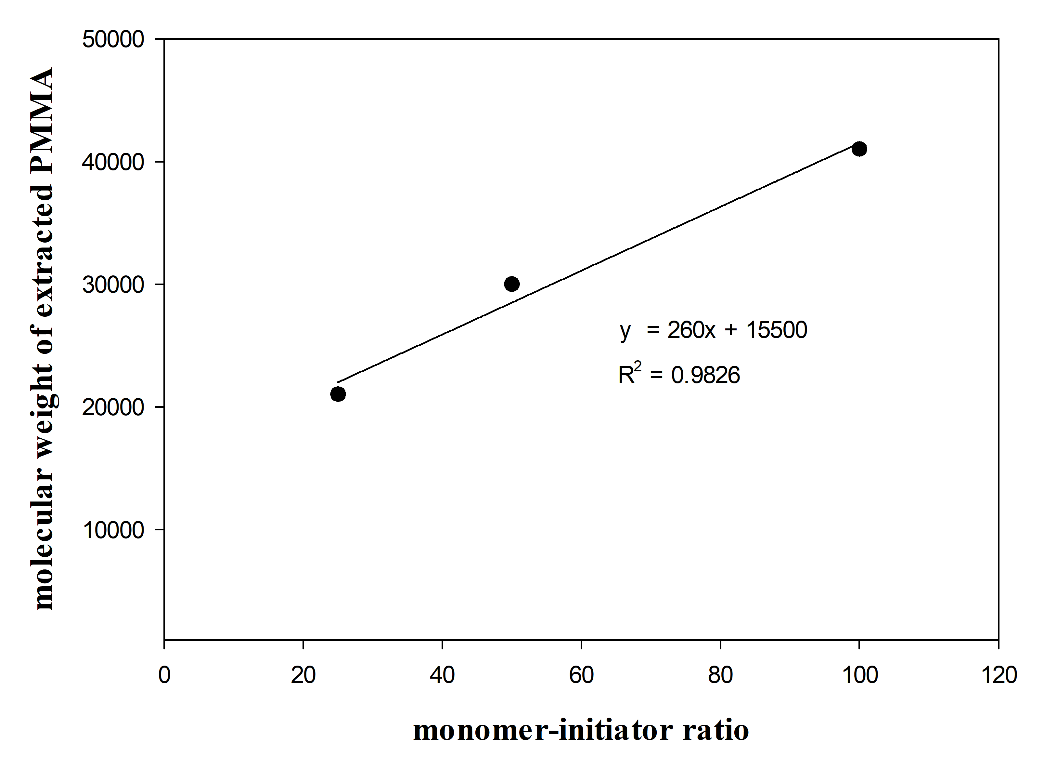 TABLE SI. Thermal stability of PLA and its blendsTABLE SII. Flexural results of PLA and PLA blends* The test was stopped before sample breakingSampleTd onset [°C]T10 [°C]Td peak [°C]Td end [°C]PLA331.3338.7363.9383.8  5 wt.% NR 327.5335.0361.0400.010 wt.% NR 329.5337.0358.6412.015 wt.% NR 324.6334.6356.3417.1  5 wt.% M20000328.6336.1362.2431.110 wt.% M20000328.1338.1363.0433.115 wt.% M20000329.6339.6363.0437.6  5 wt.% M30000326.9334.4360.1429.410 wt.% M30000329.3336.8362.8436.815 wt.% M30000327.6337.6362.6437.6  5 wt.% M40000324.8334.8362.3432.310 wt.% M40000324.2334.2364.3441.715 wt.% M40000327.7337.7362.7440.2SampleFlexural stress at yield[MPa]Stress at 5% strain[MPa]Flexural strain at yield [%]Modulus at 1% strain[MPa]PLA83.440.5580.850.263.980.10243294.47  5 wt.% NR* 58.932.4253.772.743.220.23208315.2810 wt.% NR* 61.300.2658.000.463.500.03195760.7315 wt.% NR* 50.363.4147.543.333.510.10170485.62  5 wt.% M20000*75.561.4171.001.063.550.08235856.4410 wt.% M20000*63.181.0158.280.963.340.06207180.7815 wt.% M20000*52.841.1347.941.193.180.08188636.56  5 wt.% M30000*74.130.6769.700.613.620.06222385.5110 wt.% M30000*60.561.5454.542.763.200.09199671.5715 wt.% M30000*53.481.6048.001.453.080.11195470.64  5 wt.% M40000*71.821.1667.141.013.520.04219678.9910 wt.% M40000*57.030.9252.900.923.470.09186780.6515 wt.% M40000*46.783.4243.503.033.340.27169581.22